                 CENTRO DE FORMACIÓN CONTINUA          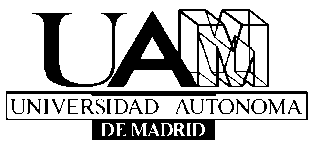 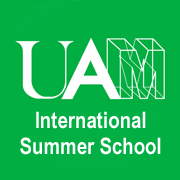 APPLICATION FORMSUMMER SCHOOL OF ECONOMICS AND BUSINESSACADEMIC YEAR:    2017/2018Please check the subjects you are applying to (maximum 2):Date: 						Signature:CHECKLIST AND ADDITIONAL INFORMATION:To complete your application you must send the following documents to uamsseb@uam.es (C/C studyabroad@uam.es):A scanned copy of this application form, completed, and signedA scanned copy of your passport/photo ID page or a EU Citizen National ID card for EU studentsA scanned copy of Academic Transcripts showing the courses you have taken and your gradesYour CVPASSPORT                              FAMILY NAME                                                                                                                FIRST NAMEBIRTH DATE             PLACE OF BIRTH                                            STATE OF BIRTH                                                      COUNTRY OF BIRTHADDRESS                                                                                                                ZIP CODE          CITY STATE                                                                  NATIONALITY                                                       TELEPHONE NUMBERE-MAILMAXIMUM ACADEMIC DEGREE (High School, Undergraduate, Graduate, Master, PhD, Engineer)UNIVERSITY / CENTER                                                                                                                     COUNTRYSTUDENT INFORMATIONSubjectDatesEnvironmental Economics and Policy AnalysisJune 25-July 20, 2018International FinanceJune 25-July 20, 2018Global MarketingJune 25-July 20, 2018Doing Business in SpainJune 25-July 20, 2018